Program Application FormLast updated: May 2018Note: The symbol    signifies instructions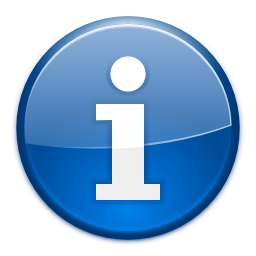 IntroductionOne paragraph summary of the invention, its use, target market, benefits/advantages, and how it will change the industryTechnology Description, Novelty & InnovationFull description of the technology. Please also include:Description of the challenges and how they are being addressedHow the proposed technology is innovative compared with other technologies (benefits / advantages). Include a competitive analysis table (indicate superiority level using red-yellow-green colored entries). Sample:Potential Markets and ProductsDescribe the different possible implementations/applications of the technologySelected Market and Product <filled by Ramot & PI >In case of multiple product options (listed in section 3 above), describe the first target market and why it was chosenDescribe the value proposition, specific benefits (on features, cost, etc.), is that a new product segment or an improvement to an existing segment, etc.Describe market size and its potential growth; Include research data, key players, penetration estimate, etc.Business Development Strategy < filled by Ramot >Should the target be a licensing deal to a large corporation or establishing a start-upList potential partners (rank if possible)Propose a commercialization path and timelinePatent Status < filled by PI & Ramot >List all related patents information (number, title, achieved milestones)Any of the patents is connected with other non-listed patents that you invented? < Yes/No; If Yes, why are they not included? >Has all/part of the research been published in papers or presented in conferences? < Yes/No; If Yes, list references >Are there any 3rd party liabilities related to the technology? < Any liabilities such Joint IP, Obligations given to 3rd parties, etc.? If Yes, list these >Research StatusPreliminary results and proof of feasibility - Provide a bulleted list of achievements so far (in simple language) and describe how this proves the feasibility of the technologyThen, provide detailed backing scientific information, including experiments/prototyping resultsInclude industry interactions (if any) and received feedbacks (market validation)FundingList all related past approved/rejected and in-process grant applications. Use the below table per application:Estimated overall manpower already invested: < List in man years >Estimated overall budget already invested: < List in US $ >Scientific CapabilitiesList the scientists relevant experience and the laboratory capabilities (in their lab or in collaboration with other experts) that are relevant for the programIdentify relevant industry experience
 Proposed Work PlanDefine in detail all phases/milestones of the program. Per milestone, define the timeframe, involved activities, and planned outcomeDefine Go/No-go milestones with clear and detailed acceptance criteria. The first Go/No-go milestone should be reached during the first year of the program and the total budget until then should be up to $200,000Clearly define:What will be the complete deliverable(s) of the programWhat will be left for the commercialization partner to perform in order to complete the product and have it ready for salesInclude a timetable in the format presented below: Proposed BudgetProvide a summary table, summarizing all milestones expenses from tables below + Program Management expenses + IP maintenance expensesTypical milestone duration is  4 – 6 months, please include at least four milestones during the projectAdjust the number of lines to the number of milestonesFor each milestone after filling in the expanses of the different categories move the cursor to the indirect cost cell of the relevant milestone, right click and choose the “update field” option. Repeat that on the total cell in each line and the gross total cell. Alternatively, mark the whole table and press F9Per defined milestone, include the below table:Insert the request budget for the items above the black line, then go to the direct cost rubric, right click and press the update field option. Repeat that for the indirect cost rubric and the total (alternatively mark all table and press F9)Include breakdown of expanses in the explanation rubric  (indicate the salaries/fellowship for PI, student, engineers, other on monthly basis, indicate materials and services costs, indicate estimated prices of equipment to be purchased, etc.)Add further tables if requiredMilestone 1: < Description of Milestone >Milestone 2: < Description of Milestone >Milestone 3: < Description of Milestone >Milestone 4: < Description of Milestone >Following the budget tables, include the total sum:
Total requested Budget (US $): < Total requested sum >Intellectual Property < filled by Ramot & PI >Fill the estimated IP maintenance cost for the next 4 years < filled by Ramot >:Note: All numbers in US $IP Cost to date (past expenses): < total amount filled by Ramot >IP Collaboration outside of TAU: < fill in any potential collaboration with outside organizations/companies that may lead to additional IP >Future publication plans (including theses): < fill in publication plans – when, subject, by whom >Leading Scientist (PI):Affiliation (department & faculty):Application Date:Program Name:Program Type:please indicate full or seedField:Tata Field: < filled by Ramot >Tech 1Tech 2Tech 3Proposed TechnologyParameter 1Parameter 2Parameter 3Parameter 4Parameter 5Granting Institute:Granting Institute:Application Title:Application Title:ResearchersYearsRequested Budget
(US $)Approved/ Rejected/
In-processStatus< for Accepted/In-process proposal, provide status; for rejected proposal, explain reason >MSDescription of MilestoneList of ActivitiesSpecific Deliverables 
(incl. Go/No-go definitions)Delivery time (months from start)12345MSDescription of MilestoneDuration(months)Salaries, FellowshipsMaterials, ServicesSub-contractorsEquip.Misc.Indirect cost 30%Total10.00.020.00.030.00.040.00.0Program Management ($40K/Year)Program Management ($40K/Year)Program Management ($40K/Year)Program Management ($40K/Year)Program Management ($40K/Year)Program Management ($40K/Year)Program Management ($40K/Year)Program Management ($40K/Year)80,000Business Development and MarketingBusiness Development and MarketingBusiness Development and MarketingBusiness Development and MarketingBusiness Development and MarketingBusiness Development and MarketingBusiness Development and MarketingBusiness Development and Marketing50,000IP Maintenance (sum from IP cost section)IP Maintenance (sum from IP cost section)IP Maintenance (sum from IP cost section)IP Maintenance (sum from IP cost section)IP Maintenance (sum from IP cost section)IP Maintenance (sum from IP cost section)IP Maintenance (sum from IP cost section)IP Maintenance (sum from IP cost section)0[ All cost numbers in US $ ]TOTAL:130,000Requested Budget
(US $ )Explanation (inc. breakdown of the expenses/components, and place of execution if not TAU)Salaries, FellowshipsMaterials, ServicesSub-contractorsEquipmentMiscellaneousDirect costs 0Indirect  cost 30%0.0Total0.0Requested Budget
(US $ )Explanation (inc. breakdown of the expenses/components, and place of execution if not TAU)Salaries, FellowshipsMaterials, ServicesSub-contractorsEquipmentMiscellaneousDirect costs 0Indirect  cost 30%0.0Total0.0Requested Budget
(US $ )Explanation (inc. breakdown of the expenses/components, and place of execution if not TAU)Salaries, FellowshipsMaterials, ServicesSub-contractorsEquipmentMiscellaneousDirect costs 0Indirect  cost 30%0.0Total0.0Requested Budget
(US $ )Explanation (inc. breakdown of the expenses/components, and place of execution if not TAU)Salaries, FellowshipsMaterials, ServicesSub-contractorsEquipmentMiscellaneousDirect costs 0Indirect  cost 30%0.0Total0.0IPYear 1Year 2Year 3Year 4Total for 4 YearsNotesExisting IP0< Define planned activities >New IP0< Define how many new applications are planned >TOTAL:TOTAL:TOTAL:TOTAL:TOTAL:0